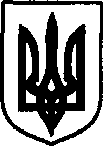 УКРАЇНАДунаєвецька міська рада VII скликанняР І Ш Е Н Н ЯСорок шостої (позачергової) сесії13 грудня 2018 р.                                               Дунаївці                                        №20-46/2018р Про надання згоди на затвердження проектів землеустрою щодо відведення земельних ділянок Розглянувши заяви громадян про надання згоди на розроблення проектів землеустрою щодо відведення земельних ділянок, керуючись розпорядженням Кабінету Міністрів України від 31 січня 2018 року №60-р, пунктом 34 частини 1 статті 26 Закону України «Про місцеве самоврядування в Україні», враховуючи пропозиції спільного засідання постійних комісій від 13.12.2018 р., міська радаВИРІШИЛА:1. Надати згоду на затвердження проекту землеустрою щодо відведення земельної ділянки для передачі у власність Іващук Валентині Анатоліївні земельної ділянки площею 2,0000 га для ведення особистого селянського господарства за межами населеного пункту с.Зеленче.2. Надати згоду на затвердження проекту землеустрою щодо відведення земельної ділянки для передачі у власність Солярику Леоніду Володимировичу земельної ділянки площею 0,8659 га для ведення особистого селянського господарства за межами населеного пункту с.Гута Яцьковецька.3. Надати згоду на затвердження проекту землеустрою щодо відведення земельної ділянки для передачі у власність Солярик Ларисі Станіславівні земельної ділянки площею 0,8659 га для ведення особистого селянського господарства за межами населеного пункту с.Гута Яцьковецька.4. Надати згоду на затвердження проекту землеустрою щодо відведення земельної ділянки для передачі у власність Снятинському Денису Юрійовичу земельної ділянки площею 2,0000 га для ведення особистого селянського господарства за межами населеного пункту с.Велика Побійна.5. Надати згоду на затвердження проекту землеустрою щодо відведення земельної ділянки для передачі у власність Ткачу Олександру Васильовичу земельної ділянки площею 2,0000 га для ведення особистого селянського господарства за межами населеного пункту с.Зеленче.6. Контроль за виконанням рішення покласти на заступника міського голови С.Яценка, земельно-архітектурний відділ апарату виконавчого комітету Дунаєвецької міської ради (В.Макогончук) та постійну комісію з питань містобудування, будівництва, агропромислового комплексу, земельних відносин та охорони навколишнього природного середовища (голова комісії С.Кобилянський).Міський голова								В.Заяць